Coral Gables Senior High SchoolClass of 2016 T-ShirtsName:Student ID:Period 1 Teacher:Phone Number:E-mail: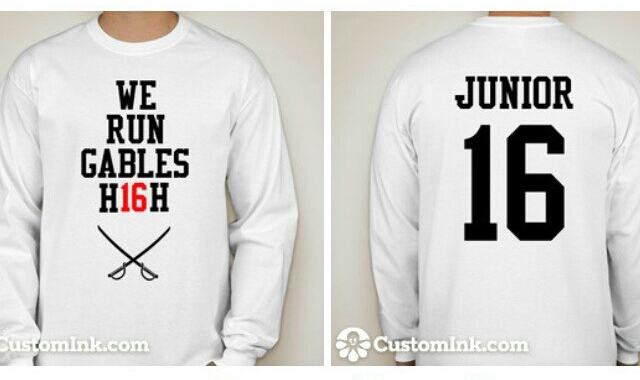 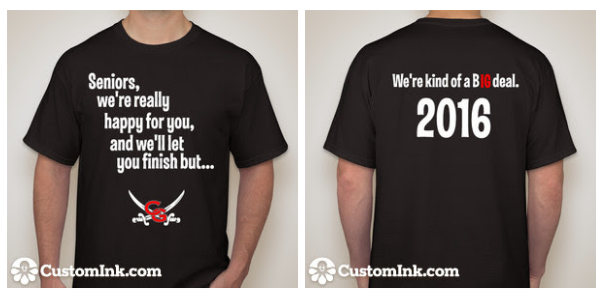 *All shirts come in ADULT sizes.*Flyers must be returned to Ms. Monzon’s room (3129) during lunch by October 3, 2014.